桃園市立大崗國中111年度圍棋隊暑假增能活動計畫一、活動宗旨:協助對圍棋有興趣的學生短時間提升棋力。二、上課時間與地點:(一)111年7月11日~8月12日，(週一~週五)共25天，每日13:00-16:00。(二)111年8月15日~8月19日，(週一~週五)共5天，每日9:00-16:00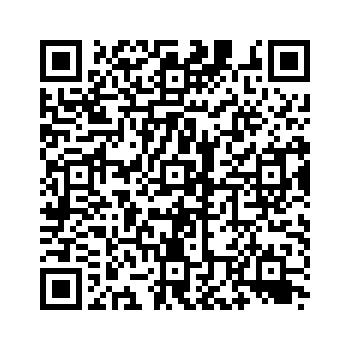 三、地點:大崗國中圍棋教室(桃園市龜山區文化二路168號)。四、報名時間：(一) 校外人士報名：即日起至111年7月10日止。(二) 本校體育班圍棋隊員一律參加(無特殊理由不得請假)。五、收費方式：(一) 校外人士： 1.全部費用新台幣14000元整，共35堂課，報名費用不含餐費，午餐請自理(也可請教練統一訂購餐盒)，所收取費用存入本校體育班圍棋隊專款。2.如果不方便全日上課，可挑選上課日期。3.單次上課每次收新台幣500元。4.單次課不能上，每次退新台幣300元，但需預先告知。5.上滿10堂課收費新台幣9000元，滿20堂每多上一次收新台幣400元。   6.繳費需至本校學務處繳費或繳交給教練，以便開立收費之收據。   (二) 本校體育班圍棋隊員費用需收取自繳費。六、報名方式：掃描右方QR Code即可上網報名；或參加當日請填妥報名表(附件一)交予本校學務處體育組葉時滔組長電話03-3280888分機313。七、參加對象與人數上限:   校外人士：1.從25級到6段學生皆可，年齡不限制。2.人數最多10人。八、教練分工:(一)歐陽君政教練負責入門到3段。(二)胡偉傑教練負責4-7段。九、活動特色:(一)將聘請台灣各地高手來校指導同學，可與棋藝高超的棋士對弈。(二)辦理隊際賽實戰對決。十、本計畫經校長核可後實施，修正時亦同。十一、若因疫情嚴峻，政府發令不得進行實體課，一律改線上課程。附件一桃園市立大崗國中111年度圍棋隊暑假增能活動計畫報名表  貴子弟   年   班            參加111年大崗國中暑假圍棋增能活動。請家長及導師提醒參加之同學，依規定時間到場訓練。家長請嚴加督導子女之校外安全管理且遵守現場教練之指導。練習通知表：※注意事項：1. 本校學生練習時間ㄧ律穿著校內運動服             2. 暑期集訓時間，如需請假，請家長務必打電話向本校學務處、教練請假或是體育組長葉時滔老師03-3280888分機313         中   華   民   國  111年      月      日桃園市立大崗國中111年度圍棋隊暑假增能活動計畫家長通知書回條   學　　生：    年    班 姓名          (校外生就讀學校：           )導師簽章(校外生免填)：                                      家長簽章：聯絡電話：                                                                        請於111/07/10(一)繳回體育組中     華     民     國  111  年    月    日暑期訓練日期111/07/11~08/12、111/08/15~08/19(週一至週五半天)、(週一至週五全天)暑期訓練時間全天09時~16時、半天：13時~16時暑假集訓地點大崗國中 圍棋教室(六藝樓2F)參加對象本校體育班學生、校外學員。棋力      級                   段